Цена от 08.04.2022Водосточная система ф125\100 «ВегаСток»(оптовый прайс )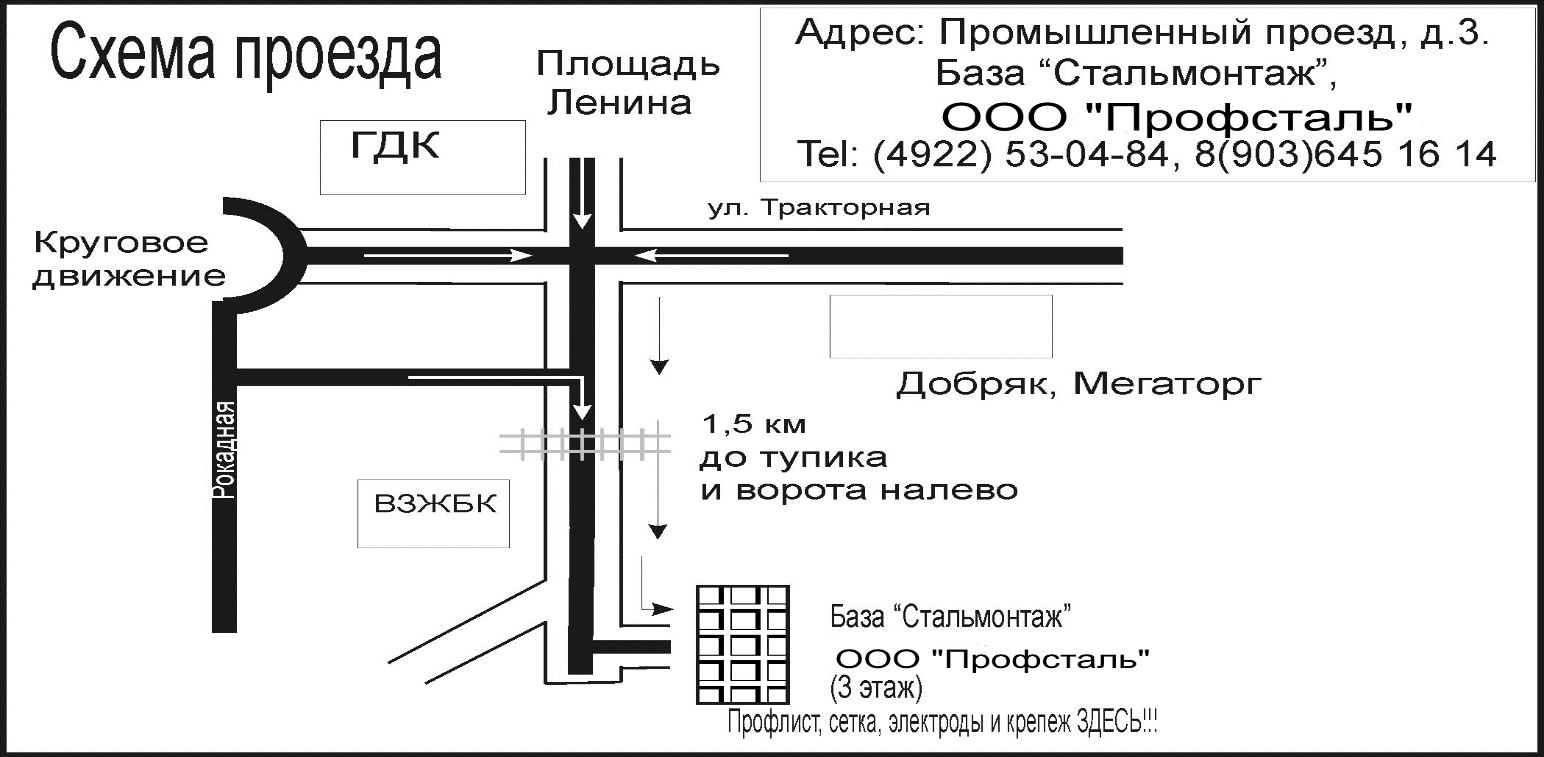 Контактное лицо: Филиппов Михаил Владимирович тел. 8(903)645-16-14НаименованиеЕд.изм.Цена в рубляхЦена в рубляхНаименованиеЕд.изм.Оцинк.Окраш.Желоб 3000 ф125Шт640743Желоб 2000 ф125Шт425494Желоб угловой 90” 330*330 ф125Шт401502Желоб угловой 135” 330*330 ф125Шт737905Заглушка желоба ф125Шт7892Соединитель желоба ф125Шт124131Крепление желоба вертикальное ф125Шт126140Воронка выпускная ф125\100Шт224286Воронка водосборная ф250\100Шт536555Колено ф100Шт208240Труба 1000 ф100Шт297324Труба 2000 ф100Шт594647Труба 3000 ф100Шт807926Отмет ф125Шт212246Крепление трубы ф100 саморез 8*140Шт112122Крепление трубы ф100 лапкаШт103116Тройник водосточный ф 100Шт10481156Цветовая гаммаЦветовая гаммаRAL3005 (вишневый)RAL7004 (серый)RAL6005 (зеленый)RAL7024 (серый графитовый)RAL8017 (коричневый)RAL5005 (синий)RAL9003 (белый)Оцинкованная сталь